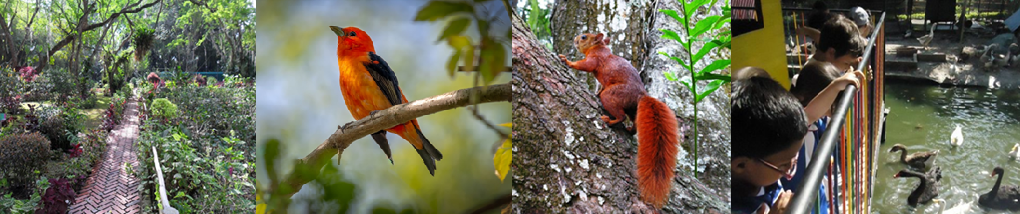 Hoy y siempre será un buen plan visitar el Jardín Botánico y el Zoológico de Aves, no importa que tan grandes estemos, este es un plan para desconectarse de la cotidianidad y disfrutar de la magia de lo natural. Caminar y contemplar loa bello de la fauna y flora que estos lugares tienen reservado para chicos y grandes.EL PLAN INCLUYETransporte (AAA) permanenteGuía turístico durante todo el recorrido y Seguro de viajeEntrada al Jardín BotánicoEntrada al Zoológico de avesAvistamiento de AvesActividades LúdicasRefrigerioCarrera de observación ecológica en el Jardín BotánicoMaterial para la observación ecológicaAlmuerzoAsistencia médica.NO INCLUYE: Gastos no especificados en el programa**Tarifas sujetas a disponibilidad y cambios sin previo aviso**INVERSIÓN POR PERSONAINVERSIÓN POR PERSONAINVERSIÓN POR PERSONAINVERSIÓN POR PERSONAINVERSIÓN POR PERSONAINVERSIÓN POR PERSONAADULTO           NIÑO4-10 AÑOS       NIÑO4-10 AÑOS       NIÑO0-3 AÑOS       NIÑO0-3 AÑOS       NIÑO0-3 AÑOS       $ 145.000$ 145.000$ 130.000$ 130.000$ 6.000(Seguro de Viaje)